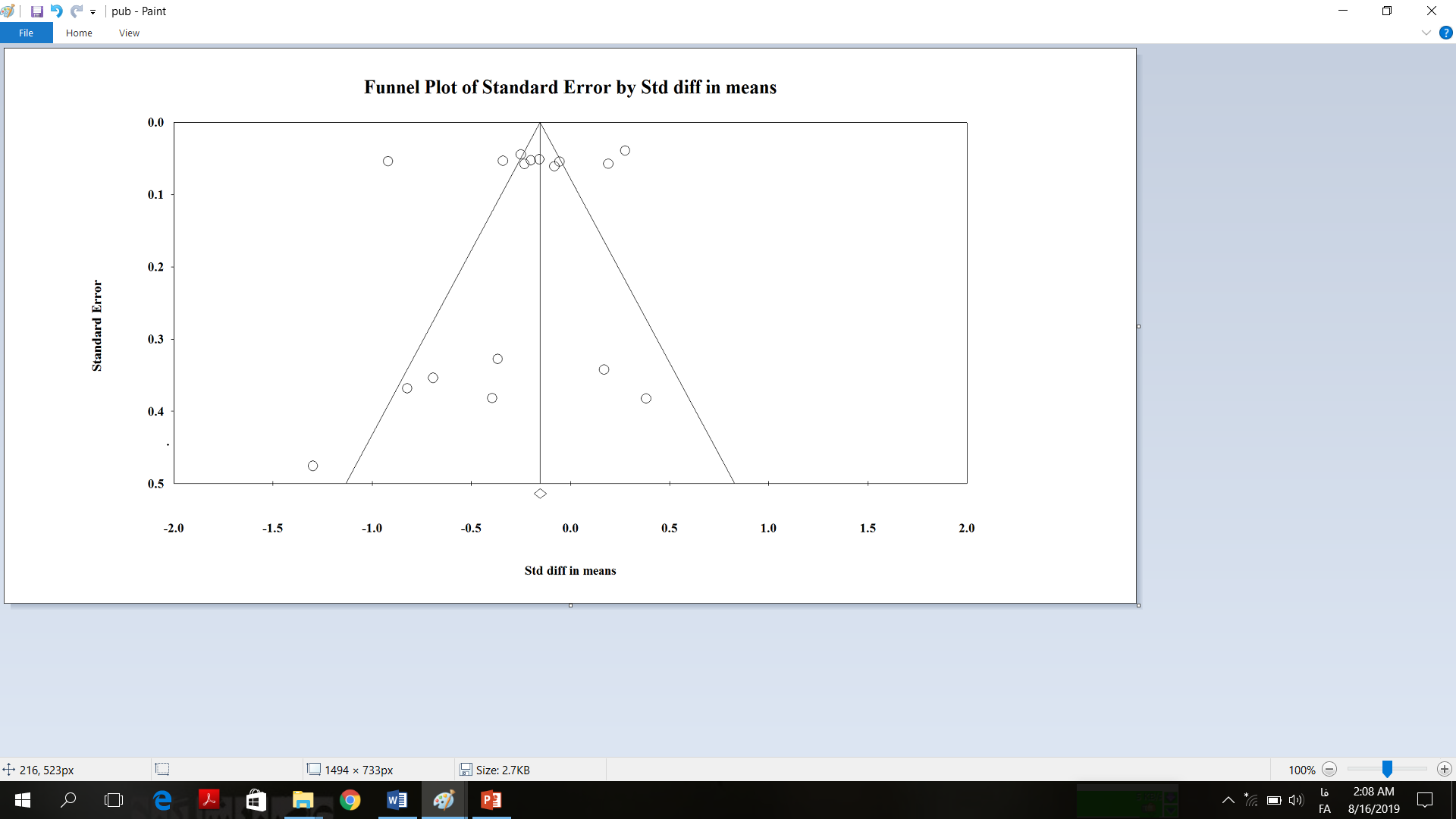 Legends of Supplementary FiguresSupplementary Figure 1. Forest plot of Standardized mean difference and 95 % confidence interval for sensitivity analysis.Supplementary Figure 2. Funnel plot of Standardized mean differences CRP concentration with grape polyphenols. 